Candidate packClosing Date: 22nd March 2023 at 23:59Reference: 6164Contents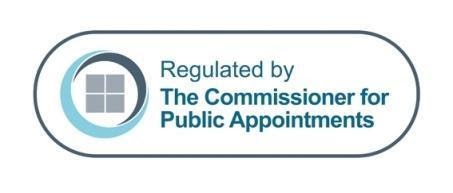 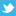 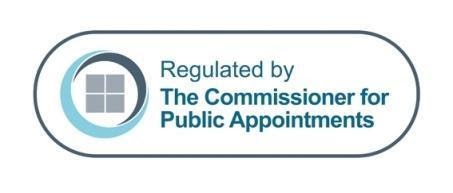 A Message from the Sponsorship TeamDear CandidateThank you for your interest in this vacancy for two part time Commissioners for the Independent Commission for Aid Impact (ICAI)You may already have some idea about the important work of ICAI. ICAI is led by a Board of three Commissioners.  The recruitment process for the Chief Commissioner is currently underway and we are now looking to recruit the two part time Commissioners to complete the leadership team.  The following pages will tell you more about ICAI’s purpose and the Commissioners’ roles, as well as the application process. Please do also view ICAI’s website to understand their work: Home - ICAI (independent.gov.uk).If, after reading the material, you have further questions about any aspect of this post you are welcome to speak to Shirley Cameron via ICAIrecruitment@fcdo.gov.uk.If you believe you have the experience and qualities we are seeking, we very much look forward to hearing from you.Juliette ProdhanDeputy Director- Development Policy DepartmentDiversity and Equality of OpportunityPublic Appointees play an important role in public life on the board of public bodies and in statutory offices. For this reason, it is of great importance that these boards reflect the diversity of the UK as a whole. We welcome applications from all candidates regardless of ethnicity, religion or belief, gender, sexual orientation, age, disability and gender identity. We ask all applicants to public appointments to complete a diversity monitoring form. This is not provided to the Advisory Assessment Panel and plays no role in the appointment decision. We hope you will help us by providing this information. This will allow us to see if there are any unfair barriers to becoming a public appointee and whether there are any changes we could make to encourage a more diverse field to apply. Please find the link in the how to apply section below.Disability ConfidentDisability Confident is a voluntary scheme which replaced the Guaranteed Interview Scheme or Two Ticks Scheme that was widely used in Britain. Disability Confident supports the Government’s commitment to halve the employment gap between candidates who have disabilities and those who do not by encouraging employers to think about disability and to take positive action to improve how they attract, recruit and retain workers with disabilities.As a Disability Confident employer, we are committed to ensuring that candidates with disabilities are provided with the adjustments that they require as part of the recruitment process. If you require any reasonable adjustments, please contact the Sponsor Team to discuss your requirements.We will also offer an interview to a fair and proportionate number of disabled applicants that meet the minimum criteria for the job - by minimum criteria you must be able to provide sufficient evidence to demonstrate relevant skills and experience for each of the selection criterion set out in the Person Specification section. This does not mean that all candidates who have a disability are entitled to an interview.The aim of this commitment is to encourage positive action for candidates with disabilities, encouraging them to apply for positions in public life by offering them the assurance that, should they meet the minimum criteria as advertised for the position, they will be given the opportunity to demonstrate their skills, talent and abilities at the interview stage. It is important to note that if we receive a higher volume of applications that far exceeds the number of those expected then we may need to limit the overall numbers of interviews offered. This will include the number of interviews offered to Disability Confident candidates that meet the minimum criteria for the role.Background to the Organisation  This is an exciting opportunity in an organisation that is at the heart of the UK international development effort, providing independent scrutiny of the effectiveness of all UK government aid which was more than £11 billion in aid in 2021. The Independent Commission for Aid Impact (ICAI) sets its own work programme, examining key strategic issues facing UK Aid programmes, and supports Parliament to hold the Government to account for the impact and value for money of those programmes. ICAI’s work is high profile. ICAI reviews span the breadth of the UK’s aid priorities, from Preventing Sexual Violence in Conflict, Tackling Fraud, UK Aid to Afghanistan, and Refugees in the UK. They examine key international development challenges and their findings inform public and parliamentary debate. In addition to providing independent scrutiny, ICAI reviews contribute to improving the effectiveness and impact of UK aid. The Board of Commissioners work independently of Government and bring considerable international development and leadership experience to the role.   The part time Commissioners will support the Chief Commissioner to undertake thematic reviews on strategic issues faced by the UK Government’s aid spending, as well as expanding ICAI’s toolkit beyond reviews to include more informal ways of helping organisational learning and capturing best practice.Further information on ICAI and its activities, including its most recent annual report, can be found on ICAI’s website: Home - ICAI (independent.gov.uk).FCDO’s review of the Independent Commission for Aid Impact may also be of interest as would the Cabinet Office mandated review of ICAI, published in December 2017: ICAI Tailored Review.LocationThe roles are based in London with short periods of international travel required to undertake reviews.  The RoleICAI’s formal remit is to “provide independent evaluation and scrutiny of the impact and value for money of all UK Government ODA”. Its functions are to carry out a small number of well-prioritised, well-evidenced, credible, thematic reviews on strategic issues faced by the UK Government’s aid spending; inform and support Parliament in its role of holding the UK Government to account; and ensure its work is made available to the public.  The Commissioners will:Represent ICAI effectively to a broad range of domestic and international audiences including the UK Parliament, which includes giving evidence to the International Development Committee (IDC) and its ICAI Sub-Committee. Report to the Chief Commissioner and support their leadership of ICAI, including through the development of a programme of scrutiny of UK Government Official Development Assistance. Form the membership of the ICAI Board, which is responsible for setting ICAI’s strategic direction and reviewing its performance.  Working with the Chief Commissioner, lead and oversee reviews of UK Government’s aid spending and the production of high quality, well-evidenced and impartial reports by the service provider, supported by the secretariat.Contribute to continuous improvement in the impact of UK aid, monitoring implementation of ICAI findings and ensuring their dissemination. Expand ICAI’s toolkit beyond reviews to include more informal ways of helping organisational learning, and how to capture best practise.Build effective relationships with key stakeholders, including the IDC and government departments providing Official Development Assistance.  Person specification and eligibility criteriaAll candidates must demonstrate, in their CV and supporting letter, how they meet the following criteria, through their knowledge, attributes and skills.Time commitment and term of officeRemuneration, allowances and abatementThe two Commissioner roles are part time with a total time commitment for each role of up to 80 days per annum.  Final working arrangements will be agreed with the successful candidates but the number of working days is likely to vary by month.  Experience to date is approximately 80% of days are spent working on reviews and 20% are spent on governance, such as board meetings.  The remuneration is £390 per day (up to £31,200 per annum). The post is not pensionable. Remuneration is taxable under Schedule E of the Income and Corporation Taxes Act 1988 (as amended) and subject to Class I National Insurance contributions.  Reasonable standard travel expenses will be payable.Appointment and tenure of officeAppointment is for a single 4 year term from July 2023 until June 2027.  The successful candidates will take up post in July 2023, with induction days planned in June 2023. The working arrangements for the induction days will be confirmed once the successful candidates have been appointed. It will be important that a Member’s other commitments do not cast any doubt on their ability to act independently and impartially in discharging the role; any potential conflict of interest must be declared and will be discussed at interview (more detail below).All Board Members are required to adhere to:The Cabinet Office Code of Conduct for Board Members of Public Bodies. The Seven Principles of Public Life (see Annex A)AccountabilityICAI Commissioners report to the Chief Commissioner.Security ClearanceThe successful candidate will be required to undertake Security Check (SC) clearance in line with the Civil Service guidelines. Further information on National Security Vetting can be found on the gov.uk website.Recruitment processIndicative timetable for recruitmentClosing date: 1 March 2023Shortlisting: MarchInterviews held: Mid – End AprilProvisional appointment start date: July 2023 (induction days planned in June 2023)It is essential that your statement of suitability gives full but concise information relevant to the appointment, clearly demonstrating how you meet each of the eligibility criteria. The Advisory Assessment Panel will consist of:Representative from sponsoring department (required) and lead of the Panel DG Development and Humanitarian - Nick DyerSenior Independent panel member (approved by OCPA) - Sir Philip Augar- a former Non-executive member of the Department of Education and the Home Office, with extensive experience in the banking sector. International Development Sub-Committee on the work of ICAI representative: Richard Bacon/Theo ClarkeNew ICAI Chief Commissioner (currently being recruited). If the individual is not in post at the time the representative will be Head of ICAI secretariat (civil servant) - Ekpe Attah At the shortlist meeting the Panel will assess each application against the eligibility criteria and decide who to invite for final interview. Interviews are expected to take place in King Charles Street, London and will last for approximately 45 minutes. Further details about the format will be provided to you in advance.These are Ministerial appointments and candidates who are deemed appointable may be invited to meet with Ministers before a final decision is made.Reasonable adjustmentsAs a Disability Confident employer we are committed to ensuring that candidates with disabilities are provided with the adjustments that they require as part of the recruitment process. We are able to facilitate a range of different reasonable adjustments; for example, large print recruitment documents or British Sign Language interpretation at interview.If you require any reasonable adjustments as part of the recruitment process, please contact ICAIrecruitment@fcdo.gov.uk to discuss your requirements in more detail. How to apply and submit your applicationTo apply, please send:A Curriculum Vitae (maximum two sides of A4) with your education, professional qualifications and full employment history. A supporting statement (maximum two sides of A4), setting out how you meet the eligibility criteria – make sure you refer to the contents of this document; please ensure your full name is clearly noted at the top of your letter.Recruitment Monitoring form (here) – If you experience problems accessing the monitoring form please contact the Sponsor Team.Disability Confident – Offering an interview to disabled people declaration – please let us know in your covering email for your application if you would like your application to be considered under this schemeContact details including e-mail addresses for two referees.If you have any questions about the appointments process please contact ICAIrecuitment@fcdo.gov.uk.The Advisory Assessment Panel reserves the right to only consider applications that contain all of the elements listed above, and that arrive before the deadline for applications listed below.We will acknowledge receipt of your application via email in 2 working days. If you do not receive this acknowledgement, please contact Shirley Cameron via the contact details provided above.Recruitment Monitoring FormWe kindly ask that this form be completed as part of your application. Our Recruitment Monitoring Form comprises of the following sections:Diversity monitoring questionsSignificant political activity declarationConflict of interest declarationDisability Confident: Offering an interview to people with a disability opt in – please let us know in your covering email for your application if you would like your application to be considered under this schemeJob advertisement questionsDiversity monitoring questionsWe ask all public appointment applicants to complete this diversity monitoring form. This will allow us to see if there are any unfair barriers to becoming a public appointee and whether there are any changes that we could make to encourage a more diverse field to apply. This information will not be used as part of the selection process and will not be seen by the interview panel. We hope that you will help us by providing this information.Significant Political Activity and Conflict of Interest declarations (REQUIRED)As part of the recruitment process we require all applicants to provide us with a completed Significant Political Activity and Conflict of Interest declaration. For more information on why we collect this information, please see the Conflicts of interest and due diligence section.Disability Confident: Offering an interview to people with a disability In order to be considered under the Disability Confident: Offering an interview to people with a disability scheme you must opt in. We do not automatically opt candidates into the scheme based on their response to the disability questions in the Diversity Monitoring form.If you would like your application considered under this scheme, please let us know in the covering email for your application.Job advertisement questionsThe Foreign, Commonwealth and Development Office is committed to running diverse and inclusive public appointment campaigns. For this reason, it is important that we are able to advertise our vacancies in a way that reaches a diverse pool of applicants. For this reason, we ask candidates to tell us where they saw our vacancy so that we can measure the overall effectiveness of our advertising strategy. We hope that you will help us by providing this information.How we will handle your application	This appointment is regulated by the Commissioner for Public Appointments. Appointments are made on merit following a fair and open competition process which is conducted in accordance with the Governance Code for Public Appointments. The public appointments process can be lengthy. However, we aim to conclude the appointment process within three months of the deadline for applications – this is in accordance with the Governance Code.The assessment process for a public appointmentMinisters are responsible and accountable to Parliament for the public appointments made within their department. As a result, they must be consulted at every stage of the appointments process. An Advisory Assessment Panel (“Panel”) is appointed by Ministers to assist them in their decision making. The role of the Panel is to decide, objectively, which candidates meet the eligibility criteria for the role. At the shortlisting meeting the Panel will assess applications against the eligibility criteria and decide which candidates should be recommended for interview. Ministers will then be consulted on the Panel’s recommended shortlist. Once the shortlist has been agreed by Ministers, you will be advised (by e-mail) whether you have been shortlisted. Those shortlisted will be invited to an interview in King Charles Street London.The Panel will meet again to interview candidates and determine who is appointable to the role. The names of all appointable candidates are provided to Ministers.  It is then for Ministers to determine merit and decide who should be appointed. In some circumstances, Ministers may choose not to appoint any candidates and re-run the competition.The Panel’s recommendations will be provided to Ministers in a report which details the assessment method used and the outcome of each interview. They will then be asked to agree on the candidate(s) who should be appointed. This appointment is made by the Foreign Secretary who, following the appointments process, will take the final decision on who to appoint. Once the decision on the appointment has been made, interviewed candidates will be advised of the outcome of their application. The successful candidate will be issued with Terms & Conditions and a letter of appointment should they agree to take up the positionIf your application is unsuccessful and you would like feedback, please let the Sponsor Team know. We regret that we are only able to offer feedback to candidates who have been unsuccessful at interview stage.Ineligibility criteriaYou cannot be considered for a public appointment if:you become bankrupt or make an arrangement with creditors;your estate has been sequestrated in Scotland or you enter into a debt arrangement programme under Part 1 of the Debt Arrangement and Attachment (Scotland) Act 2002 (asp 17) as the debtor or have, under Scots law, granted a trust deed for creditors;you are disqualified from acting as a company director under the Company Directors Disqualification Act 1986;you have been convicted of a criminal offence, the conviction not being spent for the purposes of the Rehabilitation of Offenders Act 1974 (c. 53);you become subject to a debt relief order or a bankruptcy restrictions order;you fail to declare any conflict of interest.Conflicts of interest and due diligenceGiven the nature of public appointments, it is important that those appointed as Members of public bodies maintain the confidence of Parliament and the public. If there are any issues in your personal or professional history that could, if you were appointed, be misconstrued, cause embarrassment, or cause public confidence in the appointment to be jeopardised, it is important that you bring them to the attention of the Advisory Assessment Panel (“Panel”) and provide details of the issue(s) in your application. In considering whether you wish to declare any issues, you should also reflect on any public statements you have made, including through social media.As part of our due diligence checks we will consider anything in the public domain related to your conduct or professional capacity. This will include us undertaking searches of previous public statements and social media, blogs, public registers (e.g. Individual Insolvency Register, Removed Trustee Register, Financial Services Prohibited Individual Register and Disqualified Directors Register) or any other publicly available information.The Panel must satisfy itself that all candidates for appointment can meet the standards set out in the Seven Principles of Public Life and, have no outside interests which present a conflict of interest or otherwise call into question their ability to perform the role. Any actual, reasonably perceived or potential conflicts of interest identified during the appointment process and potential mitigations will be explored with the candidate at interview. This information will also be included in the final advice to Ministers at the end of the appointment process.If you have any interests that might be relevant to the work of ICAI or the Foreign Commonwealth and Development Office, and which could lead to a real or perceived conflict of interest if you were to be appointed, please provide details in your application. If you have queries about this and would like to discuss further please contact the Sponsor Team. A potential conflict will not preclude you from being shortlisted or appointed. However, arrangements may need to be put in place to manage the real or perceived conflict.The Commissioner for Public AppointmentsThis appointment is regulated by the Commissioner for Public Appointments, to ensure that it is made on merit after fair and open competition. More information about the role of the Commissioner and the Governance Code on Public Appointments can be seen on the Commissioner for Public Appointments’ website.You can also view the Governance Code on Public Appointments on gov.uk.Part of the Commissioner’s remit is to investigate candidate complaints in relation to the regulated appointment process. Complaints should be raised with the appointing department in the first instance. If, after investigation by the department, the complainant remains dissatisfied, they may then bring their complaint to the Commissioner for Public Appointments. Full details on how the Commissioner investigates candidate complaints can be found on the “Investigating Complaints” section of the Commissioners website (here). Alternatively, please contact the Commissioner’s office on 020 7271 6729/ 0207 271 3305 or email publicappointments@csc.gov.uk for information on how to make a complaint.ComplaintsIf you are not completely satisfied with the recruitment process, please contact the Sponsor Team. They will investigate your complaint and issue you with a response within 10 working days which addresses your concerns and recommends remedial action if required.If you are not content with this response your complaint can be escalated to the Senior Sponsor. They will review your complaint in relation to the recruitment process and issue you with a response within 20 working days.If you are still not satisfied, you can ask the Commissioner for Public Appointments to investigate your complaint. The contact details for the Commissioner can be found below:The Commissioner for Public AppointmentsRoom G/8, Ground Floor1 Horse Guards RoadLondonSW1A 2HQEmail: publicappointments@csc.gov.ukTel: 0207 271 0849Use of your personal informationYour personal information will be held in accordance with the General Data Protection Regulation.  You will not receive unsolicited paper or electronic mail as a result of sending us any personal information.  No personal information will be passed on to third parties for commercial purposes.When you submit personal information to us when making an application, we promise we will:only ask for what we need, and not collect too much or irrelevant information;ensure you know why we need it;protect it and insofar as is possible, make sure nobody has access to it who shouldn't;ensure you know what choice you have about giving us information;make sure we don't keep it longer than necessary; andonly use your information for the purposes you have authorised.We ask that you:give us accurate information;tell us as soon as possible of any changes; andtell us as soon as possible if you notice mistakes in the information we hold about you.If you apply for a post, the manner in which we share information with the interview panel is described above.Our data protection policy is in line with the General Data Protection Regulations and there is more detail in Annex B.   If you would like these details to be removed from our records as soon as this recruitment exercise is complete, please inform the Sponsor Team. The Privacy Notice for Cabinet Office Public Appointments is at Annex B.  Annex A – The seven principles of public lifeAll candidates for public appointments are expected to demonstrate a commitment to, and an understanding of, the value and importance of the principles of public service. The seven principles of public life are:SelflessnessHolders of public office should act solely in terms of the public interest.IntegrityHolders of public office must avoid placing themselves under any obligation to people or organisations that might try inappropriately to influence them in their work. They should not act or take decisions in order to gain financial or other material benefits for themselves, their family, or their friends. They must declare and resolve any interests and relationships.ObjectivityHolders of public office must act and take decisions impartially, fairly and on merit, using the best evidence and without discrimination or bias.AccountabilityHolders of public office are accountable to the public for their decisions and actions and must submit themselves to the scrutiny necessary to ensure this.OpennessHolders of public office should act and take decisions in an open and transparent manner. Information should not be withheld from the public unless there are clear and lawful reasons for so doing.HonestyHolders of public office should be truthful.LeadershipHolders of public office should exhibit these principles in their own behaviour. They should actively promote and robustly support the principles and be willing to challenge poor behaviour wherever it occurs.Annex B – Privacy NoticeThis notice sets out how we will use your personal data, and your rights. It is made under Articles 13 and/or 14 of the General Data Protection Regulation (GDPR).
PurposeOur purposes for processing your personal data are:to recruit for public appointments for the Foreign, Commonwealth and Development Office or one of its sponsored bodies including dealing with applications, selection, appointment, and vettingto monitor and promote diversity in appointments, andto produce statisticsThe data
We will process the following personal data: your application, including name, contact details, location, employment history, qualifications, CV and other background information relevant to your application; sift and interview assessments; and conflicts of interest and political activity.Diversity data will also be requested if you make an application via the Public Appointments Website, although you may decline to provide this if you wish. This includes age, gender, ethnicity, sexual orientation, recorded disability, and faith.We may also process other information gathered by Foreign, Commonwealth and Development Office as part of due diligence, including information obtained from public sources including social media.Information relating to your nationality, address, family history and criminal convictions may be required in order to enable you to hold the necessary security clearance for your new role.Lawful basisOur legal basis for receiving and using your information is that it is necessary for the performance of a task carried out in the public interest or in the exercise of official authority vested in the data controller. In this case that is to ensure that high quality candidates are identified via robust recruitment processes in line with the Governance Code for Public Appointment published pursuant to Article 3(1) of the Public Appointments Order in Council 2016. We also have a public task to monitor and promote diversity under our public sector equality duty.Where a contract of employment exists, we also process your data on the legal basis that it is necessary for the performance of a contract to which you are a party, and it is necessary in order to take steps at your request prior to entering into a contract.Sensitive personal data is personal data revealing racial or ethnic origin, political opinions, religious or philosophical beliefs, or trade union membership, and the processing of genetic data, biometric data for the purpose of uniquely identifying a natural person, data concerning health or data concerning a natural person's sex life or sexual orientation.Our lawful basis for processing your sensitive personal data is:It is necessary for the purposes of performing or exercising our obligations or rights as the controller, or your obligations or rights as the data subject, under employment law, social security law or the law relating to social protection (reasonable adjustments)processing is of data concerning ethnicity, religious or philosophical belief, health including disability or sexual orientation, it is necessary for the purposes of identifying or keeping under review the existence or absence of equality of opportunity or treatment between groups of people with a view to enabling such equality to be promoted or maintained (diversity monitoring)processing is necessary for reasons of substantial public interest for the exercise of a function of the Crown, a Minister of the Crown, or a government department (diversity monitoring and due diligence)It relates to personal data which are manifestly made public by you (due diligence)RecipientsInformation that you supply to the Foreign, Commonwealth and Development Office as part of your application for a Public Appointment may be shared with members of the Advisory Assessment Panel for the purposes of sifting applications and conducting interviews. This may include your name, employment history, qualifications, CV and other background information relevant to your application including sift and interview assessments, conflicts of interest, and political activity. This may also include other information gathered by Departments as part of due diligence, including information obtained from public sources.Diversity and other data will be shared with the Commissioner of Public Appointments (OCPA) for the exercise of their statutory functions. This may include age, gender, ethnicity, sexual orientation, recorded disability, faith and geographical location, principal employment sector, number of government public appointments held, and declarable political activity. Your name will not be included in the information that is collected and shared with OCPA. You can see how OCPA handles personal data shared with it in its privacy notice. As your personal data will be stored on our IT infrastructure it will also be shared with our data processors who provide email, and document management and storage services.RetentionThe Foreign, Commonwealth and Development Office will store your application and other data if you are successful for the duration of your appointment and for 2 years thereafter.The Foreign, Commonwealth and Development Office will hold diversity data shared with OCPA in identifiable form for five years.If your application is unsuccessful we will retain your data for one year.International transfersAs your personal data will be stored on our IT infrastructure, and shared with our data processors, it may be transferred and stored securely outside the European Union. Where that is the case it will be subject to equivalent legal protection through the use of Model Contract Clauses or the Privacy Shield scheme.Your RightsYou have the right to request information about how your personal data are processed, and to request a copy of that personal data.You have the right to request that any inaccuracies in your personal data are rectified without delay.You have the right to request that any incomplete personal data are completed, including by means of a supplementary statement.You have the right to request that your personal data are erased if there is no longer a justification for them to be processed.You have the right in certain circumstances (for example, where accuracy is contested) to request that the processing of your personal data is restricted.You may have the right to request a copy of any personal data you have provided, and for this to be provided in a structured, commonly used and machine-readable format.You have the right to object to the processing of your personal dataComplaintsIf you consider that your personal data has been misused or mishandled, you may make a complaint to the Information Commissioner, who is an independent regulator. The Information Commissioner can be contacted at:Information Commissioner’s Office Wycliffe House, Water Lane, Wilmslow, Cheshire SK9 5AF, or 0303 123 1113, or casework@ico.org.uk.Any complaint to the Information Commissioner is without prejudice to your right to seek redress through the courts.

Contact detailsThe data controller for your personal data is the Foreign, Commonwealth and Development Office. The Data Protection Officer provides independent advice and monitoring of the Foreign, Commonwealth and Development Office’s use of personal information.You can email Data Protection Officer at the Foreign, Commonwealth and Development Office Data via data.protection@fcdo.gov.uk. Alternatively, you can right to them us at: Data Protection OfficerKnowledge Management DepartmentKnowledge and Technology DirectorateRoom WHG.127Foreign, Commonwealth and Development Office King Charles StreetLondonSW1A 2AHIn relation to equality and diversity data, the Foreign, Commonwealth and Development Office and the Office for the Commissioner of Public Appointments are joint data controllers. 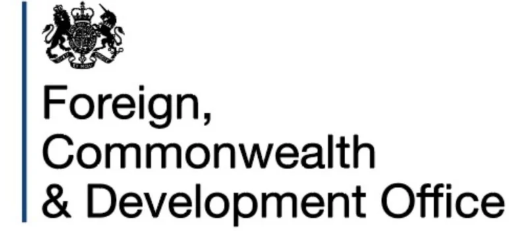 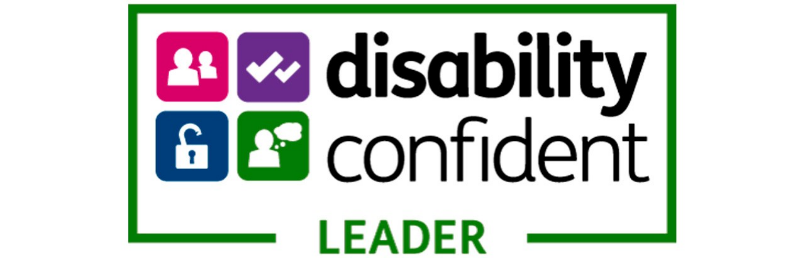 Essential CriteriaSuccessful leadership experience of international development in the public, private or voluntary sectors.  Effective communication skills with experience of building and maintaining constructive, transparent, strategically important relationships and to command the confidence of a range of stakeholders including the UK Parliament, aid beneficiaries and international development practitioners. Whilst maintaining independence and objectivity. 
Effective team working at Board level, and the ability to work collaboratively with their fellow Commissioners, ICAI secretariat staff and contracted suppliers.    The role is a ‘hands on’ one and you will be expected to work as part of a team at all stages of producing a review.  
Experience of successfully overseeing and leading teams of technical experts and delivering projects to tight timescales.  Specifically, an ability to:
(a) clearly articulate direction and scope of projects;
(b) ensure schedule and quality standards are maintained across reviews; 
(c) ensure conclusions and recommendations are relevant, objective and evidence-based.(d) support organisational learning and look across projects to capture broader lessons and best practise
In addition, successful candidates will need to be IT literate and administratively self-sufficient.Desirable CriteriaExperience of undertaking scrutiny roles (private, public or voluntary sector experience). Experience in one or more of the areas of finance, evaluation or auditAssessment processDuring the sift, the Advisory Assessment Panel will assess candidate’s applications against each of the eligibility criteria and assign a score for each criterion.  The panel will also provide an overall score which reflects the degree to which candidate’s demonstrated their suitability for the role across all of the eligibility criteria (the essential and desirable criteria). Based on the strength of the field of applicants, the selection panel will set a “minimum passable mark” which candidates must meet in order to be shortlisted to interview.Disability Confident – minimum criteriaCandidates who apply under the Disability Confident scheme will be assessed against the minimum criteria for the role. In order to be shortlisted for interview, candidates must be scored a “minimum passable mark” for Disability Confident candidates. 